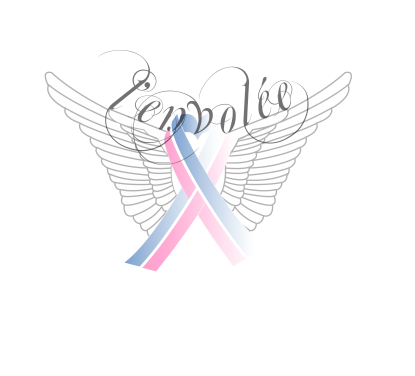 BULLETIN DE DONNATIONJe soussigné(e) :   N° adhérent (pour les membres) :  _________________________   NOM :			____________________________________   Prénom :		____________________________________   Adresse :		________________________________________________________________________N° de téléphone :	____________________________________Adresse mail : 		____________________________________ Prénom de l’ange :	____________________________________ Date de naissance de votre ange :  _________________________ Date de son envol :  ____________________________________ Lien de parenté :	 Paranges		 Grands-paranges Tatanges		 AmisSouhaite faire un don à l’association « l’Envolée – Deuil Périnatal », dont le siège social se situe au 154 chemin des Roches – 41350 VINEUILRèglementMontant de la donation : _________________________________________Mode de règlement :  Chèque      Virement*	 Paypal*	 Espèce(*) Merci de prendre contact avec nous afin de vous donner les modalités pour ces modes de règlement Fait le __ /__ /2016, à ______________										SignatureL’Envolée – Deuil PérinatalC/O Mme LE TOHIC Vanessa154 chemin des Roches41350 VINEUILTel : 06.95.86.12.83